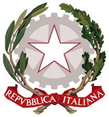  MINISTERO DELL’ISTRUZIONE, DELL’UNIVERSITA’ E DELLA RICERCA UFFICIO SCOLASTICO REGIONALE PER LA CAMPANIAISTITUTO DI ISTRUZIONE SUPERIORE “CARAFA-GIUSTINIANI”Piazza Luigi Sodo n. 2 - 82032 CERRETO SANNITA(BN) - C.F. 92048810623 - Cod.mecc. BNIS022003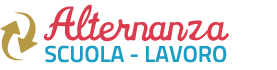 DOMANDA DI PARTECIPAZIONE ALLA SELEZIONE DI ESPERTO ESTERNO PER Il PROGETTO FORMATIVO DI ALTERNANZA SCUOLA-LAVORO “TEMPORARY EXPORT MANAGER””; 2018/2019 –SECONDA ANNUALITA'Il/La sottoscritto/a (Cognome)	(Nome)  	nato/a a	prov. (	) il	Telefono  	Cell.	E-mail  	in possesso del seguente titolo di studio_ 	e dei requisiti previsti dal Bando pubblico per il reclutamento esperti esterni Prot. 94 del 12/01 /2019 DELL’IIS CARAFA-GIUSTINIANICHIEDEdi partecipare alla selezione per l’assegnazione di incarico di esperto per il seguente percorso formativoA tale fine dichiara, ai sensi del DPR n. 445/2000 artt. 46, 47, 48, 49, 75, 76, che al momento della presentazione della domanda è in possesso dei seguenti requisiti:cittadinanza italiana;godimento dei diritti inerenti l’elettorato attivo e passivo;idoneità fisica all’impiego;non avere riportato condanne penali né avere procedimenti penali in corso che impediscano, ai sensi delle vigenti disposizioni in materia, la costituzione del rapporto di impiego con la Pubblica Amministrazione;non essere stato/a destituito/a da pubbliche amministrazioni;essere   in   possesso   di   Laurea o diploma   	e   dieventuali attestati professionali  	 	;avere maturato esperienze professionali documentate nel settore specifico dell’indirizzo scolastico o nel settore attinente al modulo di alternanza scuola-lavoro.Il/La sottoscritto/a accetta tutte le condizioni espresse nel Bando stesso, incluse le seguenti:la liquidazione del compenso per la prestazione avverrà solo ad effettiva erogazione dei fondi statali appositamente stanziati;l’incarico sarà condizionato all’effettiva realizzazione del progetto.Allega il proprio curriculum vitae in formato europeo debitamente sottoscritto.	, data 	         In fede MINISTERO DELL’ISTRUZIONE, DELL’UNIVERSITA’ E DELLA RICERCA UFFICIO SCOLASTICO REGIONALE PER LA CAMPANIAISTITUTO DI ISTRUZIONE SUPERIORE “CARAFA-GIUSTINIANI”Piazza Luigi Sodo n. 2 - 82032 CERRETO SANNITA(BN) - C.F. 92048810623 - Cod.mecc. BNIS022003INFORMATIVA SUL TRATTAMENTO DEI DATI PERSONALISi informa che l’IIS Carafa Giustiniani, in riferimento alle finalità istituzionali dell'istruzione e della formazione e ad ogni attività ad esse strumentale, raccoglie, registra, elabora, conserva e custodisce dati personali identificativi dei soggetti con i quali entra in relazione nell'ambito delle procedure per l’erogazione di servizi formativi.In applicazione del D. Lgs n. 196/2003, i dati personali sono trattati in modo lecito, secondo correttezza e con adozione di idonee misure di protezione relativamente all'ambiente in cui vengono custoditi, al sistema adottato per elaborarli, ai soggetti incaricati del trattamento.Titolare del Trattamento dei dati è il Dirigente Scolastico, quale rappresentante legale dell'Istituzione Scolastica.Responsabile del Trattamento dei dati è il DSGA pro-tempore.Incaricati del trattamento dei dati sono il personale addetto all'Ufficio di Segreteria alunni, docenti e contabilità, i componenti del gruppo di progetto, il tutor.I dati possono essere comunque trattati in relazione ad adempimenti relativi o connessi alla gestione del progetto.I dati in nessun caso vengono comunicati a soggetti privati senza il preventivo consenso scritto dell'interessato.Al soggetto interessato sono riconosciuti il diritto di accesso ai dati personali e gli altri diritti definiti dall'art. 7 del D. Lgs n. 196/2003.Il/La sottoscritto/a, ricevuta l'informativa di cui all'art. 13 del D. Lgs. N. 196/2003, esprime il proprio consenso affinché i dati personali forniti con la presente richiesta possano essere trattati, nel rispetto del D. Lgs n. 196/2003 e successive integrazioni, per gli adempimenti connessi alla presente procedura 	, data  	In fede  	